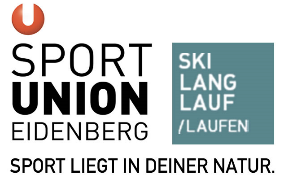 Einladung zumNachwuchstrainingder Sektion SkilanglaufWann: ab 08. Mai 2018, 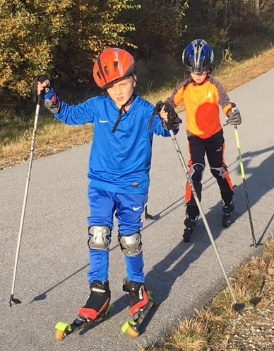 jeden Dienstag um 18.00 UhrWo: Sportplatz Untergeng (bzw. nach Bedarf)Das solltest du bitte mitnehmen: Laufbekleidung, Sportschuhe, GetränkDas bieten wir: spielerische, freudvolle leichtathletische Grundausbildung (Laufen, Springen, Werfen, Fangen) ab Juli: Geschicklichkeitsübungen  auf Skirollern und mit Inlineskatesim Winter: Spiele auf Langlaufskiern, Erlernen der klassischen und freien Technik (Skating)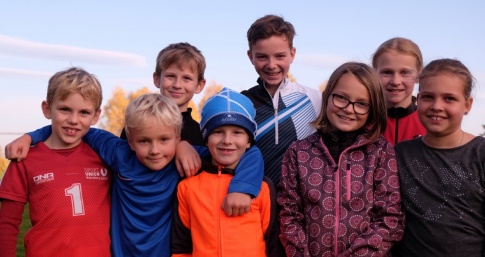 	Du bewegst dich gerne, 	dann komm zu uns!	Wir freuen uns auf dich!Florian, Lisa, Manuel, Maria, Marlene, Monika, Sepp, Toni (staatlich geprüfte Trainer, Instruktoren)Einladung zumNachwuchstrainingder Sektion SkilanglaufWann: ab 08. Mai 2018, jeden Dienstag um 18.00 UhrWo: Sportplatz Untergeng (bzw. nach Bedarf)Das solltest du bitte mitnehmen: Laufbekleidung, Sportschuhe, GetränkDas bieten wir: spielerische, freudvolle leichtathletische Grundausbildung (Laufen, Springen, Werfen, Fangen) ab Juli: Geschicklichkeitsübungen  auf Skirollern und mit Inlineskatesim Winter: Spiele auf Langlaufskiern, Erlernen der klassischen und freien Technik (Skating)	Du bewegst dich gerne, 	dann komm zu uns!	Wir freuen uns auf dich!Florian, Lisa, Manuel, Maria, Marlene, Monika, Sepp, Toni (staatlich geprüfte Trainer, Instruktoren)